Imagine Inspire Create Registration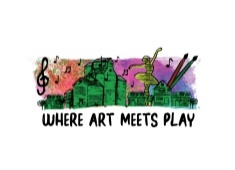 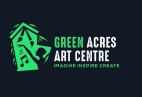 Free Parent & Child ClassChild(ren) Name(s): ____________________________________________________________Age(s): ________________      Parent/Guardian Name: ________________________________________Home #: ___________________ Cell #: ____________________ Emergency#: _____________________Mailing Address: __________________________________ Email Address: ________________________ Town of _______________________________    	RM of ______________________________   ( where pay taxes, grant purposes)Allergies or Medical Concerns ____________________________________________________________Would you like to be added to GAAC email list to receive notices of upcoming classes and events?   YES       NO         N/APlease sign and date your registration form after reading the terms and conditions below.TERMS AND CONDITIONSCome Dance with Me is generously funded by Family Connections. No fee required.Families are welcome to register for both programs and sessions but to be fair to everyone the sessions will be filled with new participants first. Membership is NOT required to attend this program because this is a funded program. The GAAC is not responsible for any harm, sickness or injury of any person in or around the premises and are not responsible for any lost or stolen items.Pictures/Video/Media Coverage – We ask that you be considerate of the privacy of others and not post pictures or video of children other than your own to social media without their consent.The GAAC follows the allergy aware policy adopted by the Interlake School Division. All snacks must be peanut-free.We encourage parents to talk to instructors but request that all complaints or concerns be submitted in writing to the GAAC. The board will address all concerns.The GAAC and instructors have a zero tolerance policy towards inappropriate and disrespectful behavior. The GAAC reserves the right to refuse service on this basis.I give permission to GAAC to take photographs of my child and me while attending the program:____ for promotional use on the GAAC website, communications and local newspapers____ for promotional use on social media I have read and agree to the terms and conditions listed above:Signature__________________________________________________ Date __________________________________________Green Acres Art Centre Supplementary Information Form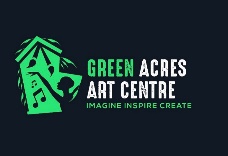 Our goal at the Green Acres Art Centre is for every participant to have a safe and positive experience. We understand that some children live with exceptionalities, such as physical, behavioral, and/or emotional. The purpose of this supplementary information form is to help us understand your child’s exceptionalities and support them in a safe and positive experience!Child’s name: ____________________________________Please describe any ongoing behavioral concerns that may happen at camp.AnxietyDepressionDifficulty with authorityOther Difficulty listening/following instructionsHyperactivityVerbal AggressionPhysical aggressionTantrumsWandering or running away____________________________________________________________________________________________________________________________________________________________________________________________________________________________________________________________________________________________________________________________________________________What are the initial triggers/signs that your child may become dysregulated?AgitationBeing loudCompetition/gamesBeing physical with othersWithdrawalOther____________________________________________________________________________________________________________________________________________________________________________________________________________________________________________________________________________________________________________________________________________________If your child has become dysregulated, what supports would assist them in regaining regulation?DistractionEncouragementTime away from groupDirectionOther____________________________________________________________________________________________________________________________________________________________________________________________________________________________________________________________________________________________________________________________________________________How does your child relate to their peers?Well (no issues)Fights/argues when dysregulatedFights/argues frequentlyLikes to be in controlSubmits easily to peer pressureTo instructors/adults?Well (no issues)Oppositional when behaviors ariseFights/argues frequentlyPlease provide any further information that would help us to support your child.____________________________________________________________________________________________________________________________________________________________________________________________________________________________________________________________________________________________________________________________________________________CONSENTAs parent/guardian of the above-named child I support the implementation of these suggestions and give permission to share this information with Green Acres Art Centre staff with the understanding that it will remain confidentialParent/Guardian signature_______________________ 	           Date___________________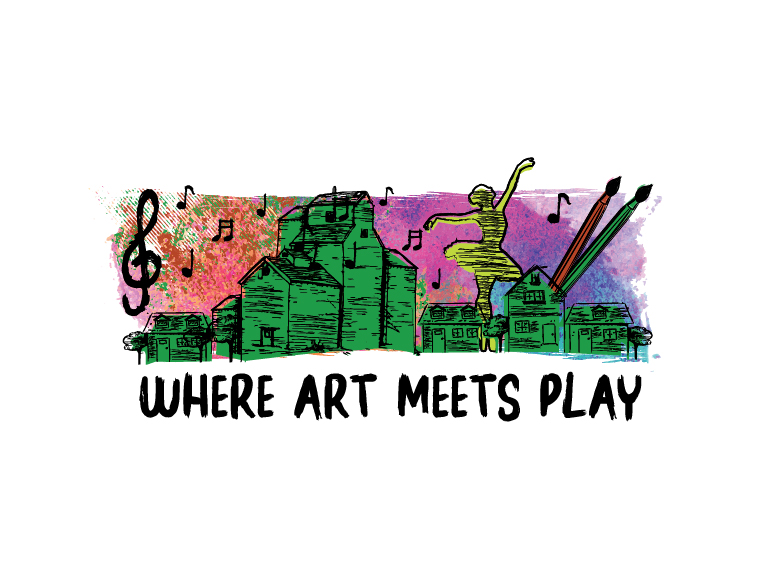 Session 1With Elisa HuntSATURDAYS (6 weeks)Sept 24th  to Oct 29Location – Anglican Church Hall in TeulonSession 2 With Arthur HolroydSATURDAYS (6 weeks)Nov 5th 2022 to Dec10th 
Location – Balmoral Hall(location subject to change based on enrollment)